NEW YORK STATE ASSOCIATION OF TAX RECEIVERS AND COLLECTORSSCHOLARSHIP APPLICATION FOR ATTENDENCE AT THE ANNUAL NYSATRC CONFERENCEThe New York State Association of Tax Receivers & Collectors (NYSATRC) is offering full and commuter scholarships to attend the NYSATRC Conference. Please mail completed application to NYSATRC Scholarship Committee, 8905 Dole Road, Remsen, NY 13438. For information please call (315) 865-4829).Scholarship Guidelines: You must be a PAID member of NYSATRC, a member of your local or county tax association (if one exists), and you haven't previously been awarded a scholarship. The application must be completely filled out, signed, and postmarked by April 10. Scholarship winners must attend all 3 days of the conference. No travel expenses are covered for any scholarship.NAME	TITLE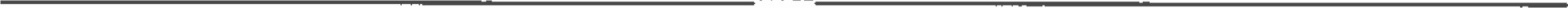 MAILING ADDRESS (STREET)(CITY)	(ZIP)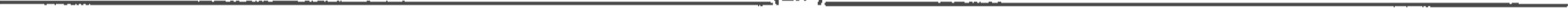 TOWN	TELEPHONE	FAX	EMAIL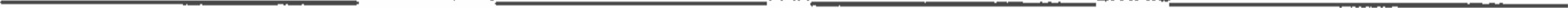 COUNTY	TOWN POPULATION	LENGTH OF TIME IN OFFICE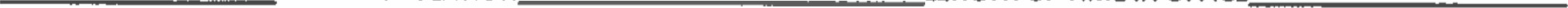 PREVIOUS OFFICE(S) SERVICE RELATED POSITIONS AND DATE(S) HELD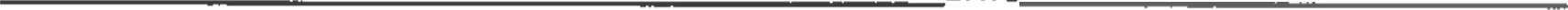 ARE YOU A PAID MEMBER OF NYSATRC?	DATES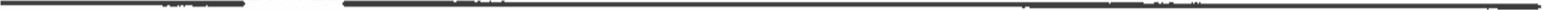 ARE YOU APPLYING FOR A FULL SCHOLARSHIP?	(includes registration, room, meals, breaks and education), or COMMUTER SCHOLARSHIP?	(includes registration, lunch, dinner, breaks and education).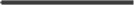 ATTENDED PRIOR NYSATRC CONFERENCES?	DATE(s)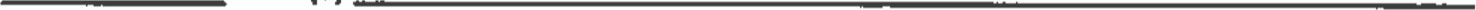 RELATED ORGANIZATIONS TO WHICH YOU BELONGPRIOR TRAINING/EDUCATION: NYSATRAC	ASSOCIATION OF TOWNS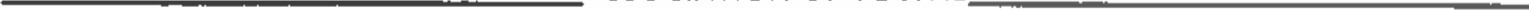 OTHERDOES YOUR TOWN BOARD CURRENTLY OR PREVIOUSLY ALLOWED EDUCATIONAL EXPENSES TO YOU OR OTHER TOWN OFFICIALS?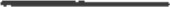 EXPLAIN FINANCIAL EXPENSES FOR EDUCATION FOR THE PAST TWO YEARS (list year and corresponding amount i.e.2003/$50.OO; attach details).NYSATRC	ASSOCIATION OF TOWNS	OTHER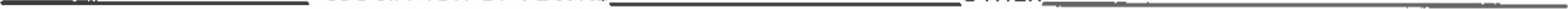 CURRENT AND PREVIOUS YEAR BUDGET ALLOWANCES FOR EDUCATION (attach details)NYSATRC	ASSOCIATION OF TOWNS	OTHER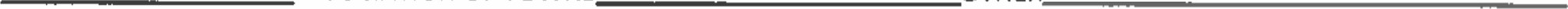 On a separate sheet please write a few lines as to why you are applying for this scholarship."SIGNATURE OF APPLICANT	DATEEach applicant will be notified by May 15 with the result of the Scholarship Committee.